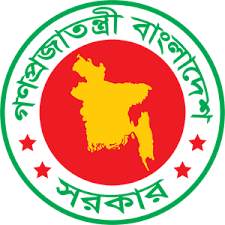   ১ । ক্রেতার তথ্য:২। পরিশোধ ও ব্যাংক হিসাব সংক্রান্ত তথ্য:৩। নমিনি মনোনয়ন সংক্রান্ত তথ্য:৪। ঘোষণা ও অঙ্গীকার:------------------------------------------------------------------------------------------------------------------------------------------------------------------------------------------------------------------প্রাপ্তিস্বীকার/সনাক্তকরণ রসিদ(সঞ্চয় ব্যুরো/ব্যাংক/ডাকঘর কর্তৃক পূরণীয়)৫। পরিবর্তন/পরিবর্ধন/সংশোধন/আংশিক নগদায়ন ইত্যাদি সংক্রান্ত রেকর্ড(ইস্যু অফিস কর্তৃক পূরণীয়):৬। বর্ণিত সঞ্চয়পত্র বুঝিয়া পাইলাম।-------------------------------------------------------------------------------------------------------------------------------------------------------------------------কতিপয় গুরুত্বপূর্ণ নির্দেশনা:নিবন্ধন নম্বরইস্যুর তারিখ(ক) ক্রেতা-১:(খ) ক্রেতা-২:(ক) আমি ঘোষণা করিতেছি যে, উপরে বর্ণিত তথ্যাদি সঠিক ও নির্ভুল;(খ) আমি সঞ্চয়পত্রের বিধিমালা/নীতিমালা মানিয়া চলিতে বাধ্য থাকিব। সঞ্চয়পত্রের মুনাফার কিস্তি ও আসল মেয়াদপূর্তিতে নির্ধারিত ব্যাংক হিসেবে জমা হইবে;(গ) আমার মৃত্যুর পর আমার নমিনি(গণ)/বৈধ উত্তরাধিকারী(গণ) ব্যাংক হিসাব বন্ধ করিবার জন্য ইস্যু অফিসকে জানাইতে বাধ্য থাকিবে। এইরূপ তথ্য জানানোর ব্যর্থতায় ক্ষমতাপ্রাপ্ত ব্যাংক হিসাবে মূল/মুনাফার অর্থ জমার জন্য ইস্যুকারী কর্তৃপক্ষ দায়ী থাকিবে না।ক্রেতা(গণ) এর সত্যায়িত ছবিনিবন্ধন নম্বরইস্যুর তারিখনমিনি(গণ) এর সত্যায়িত ছবিক্রেতা(গণ) এর সত্যায়িত ছবিনমিনি(গণ) এর সত্যায়িত ছবিক্রেতা(গণ) এর নামক্রেতা(গণ) এর স্বাক্ষর/ বৃদ্ধাঙ্গুলির ছাপনমিনি(গণ) এর নামনমিনি(গণ) এর স্বাক্ষর/ বৃদ্ধাঙ্গুলির ছাপ১।১।২।২।বিনিয়োগকৃত টাকার পরিমাণবিনিয়োগকৃত টাকার পরিমাণইস্যুকারী কর্তৃপক্ষের স্বাক্ষর ও সীলঅংকেকথায়বিবরণগ্রাহকের স্বাক্ষর ও তারিখকর্মকর্তার স্বাক্ষর ও সীলতারিখ: ……………………………..……………………………………………সঞ্চয়পত্র ক্রয়কারীর স্বাক্ষর………………………………………….ইস্যুকারী কর্তৃপক্ষের স্বাক্ষরসঞ্চয়পত্রের ক্রেতা{ প্রযোজ্য ক্ষেত্রে নমিনি(গণ)/ উত্তরাধিকারী(গণ)} মৃত্যুবরণ করিলে নির্ধারিত ব্যাংক হিসাব (Designated Bank Account)-এ ‘Payment Stop’ করিবার জন্য লিখিতভাবে ইস্যু অফিসকে অবহিত করিতে হইবে।প্রয়োজনে মেয়াদপূতির্র পূর্বেও সঞ্চয়পত্র নগদায়ন করা যাইবে; তবে একবছর পূর্ণ হইবার পূর্বে নগদায়ন করিলে কোন মুনাফা পাওয়া যাইবে না।